DERAM SERVICES SA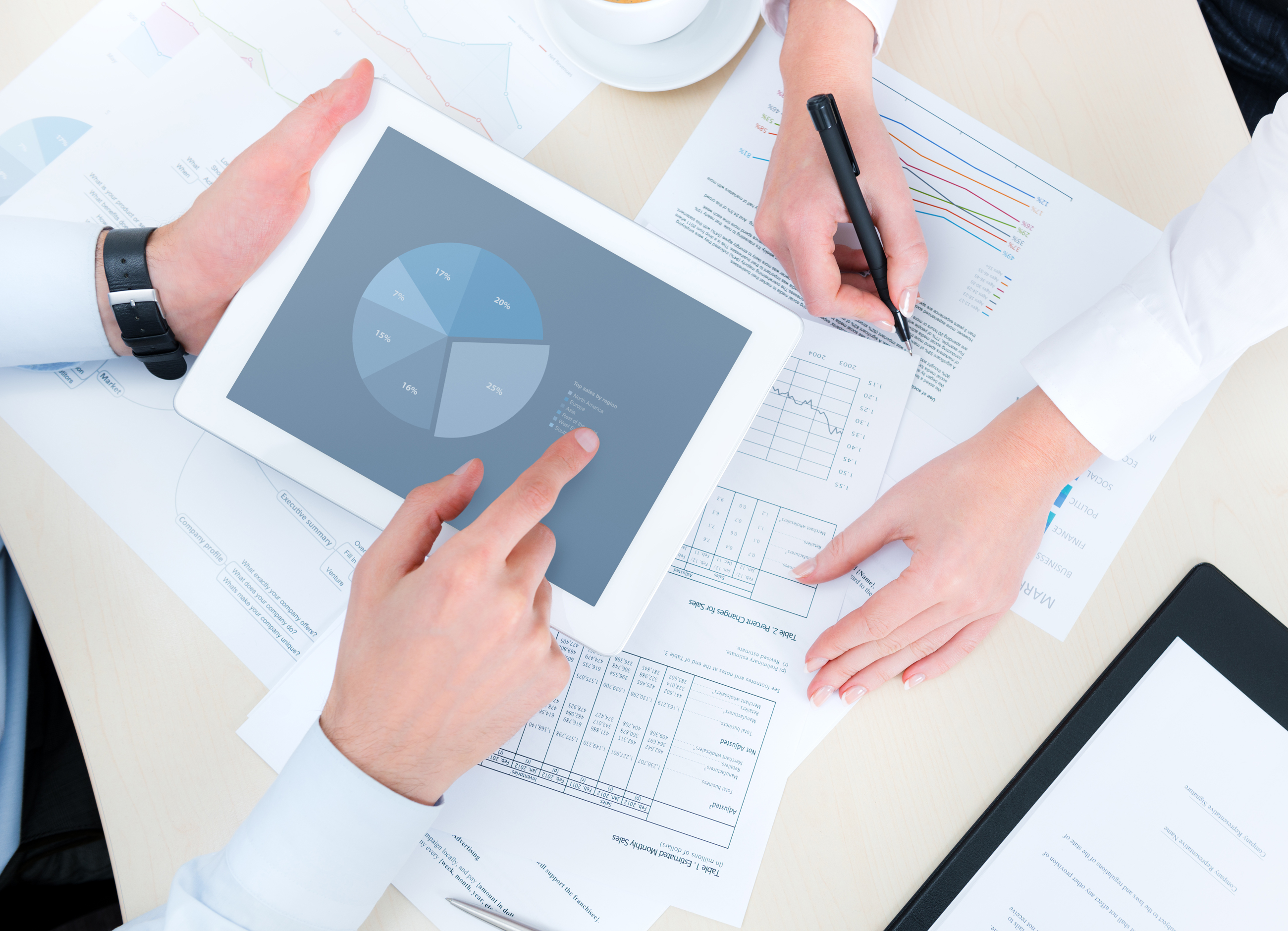 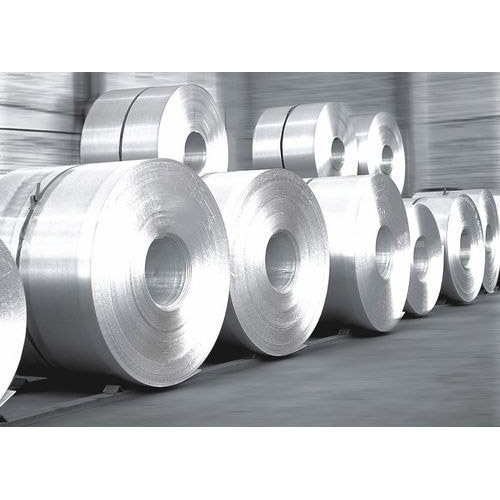 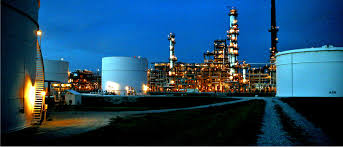 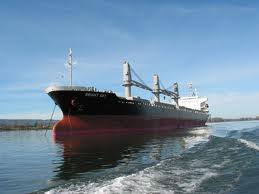 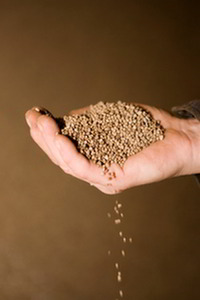 SIGMA CTRM especially conceived for the Collateral Managementof Commodity Trading CompaniesThis documentation is strictly confidential and cannot be handed over to third partieswithout the consent of DERAM SERVICES SASIGMA CTRM is conceived for the Treasury and Operations of commodity trading companiesSpecial emphasis is given to:Bank movementsBank positionsCounterparty movementsCounterparty positions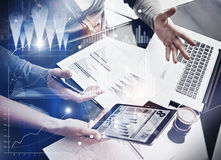 Cash flow forecastCredits Lines usage Letter of CreditsPhysical bookDaily/ monthly P&LHedge BookIntegrated workflow for authorization of payments of invoices Automated export of each movement to the accountingOn-line tracking of physical movements (cargoes, trains)Strategic choices for your Treasury / Operation department that will change your daily work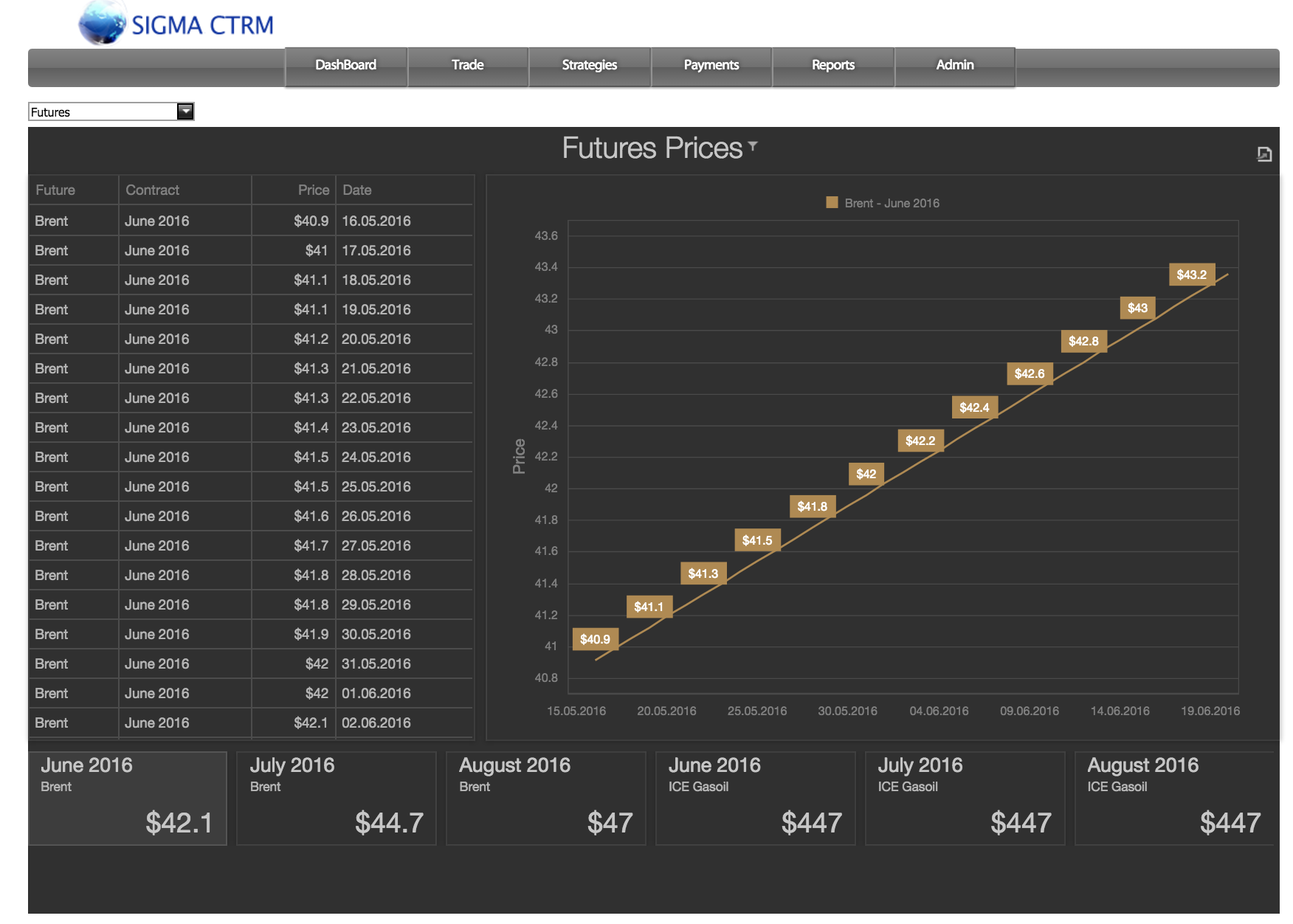 Automated daily update of commodity prices, Futures and Forex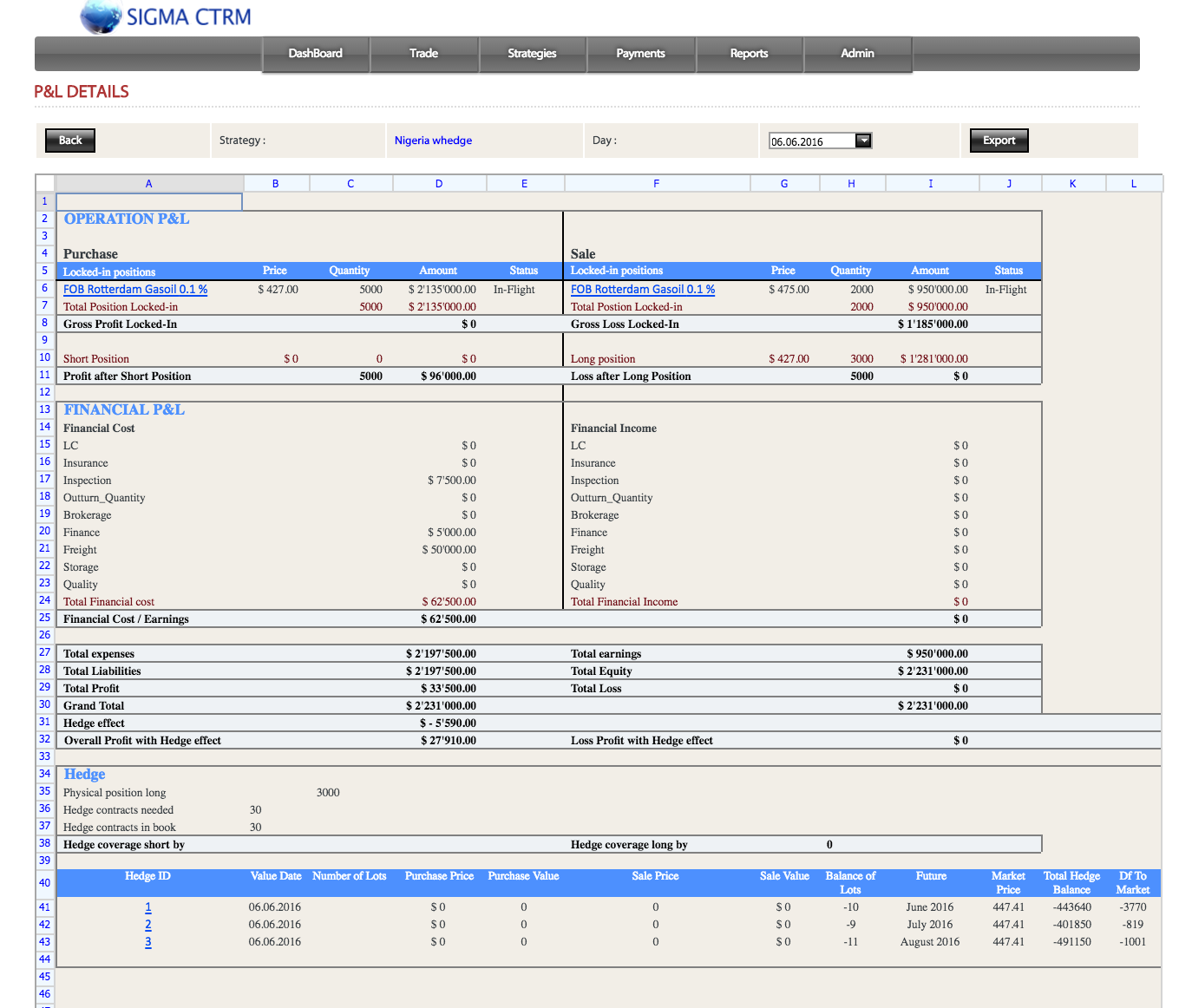 Automated daily evaluation and P&L of each position “marked to market” with latest commodity and future prices integrating the associated hedge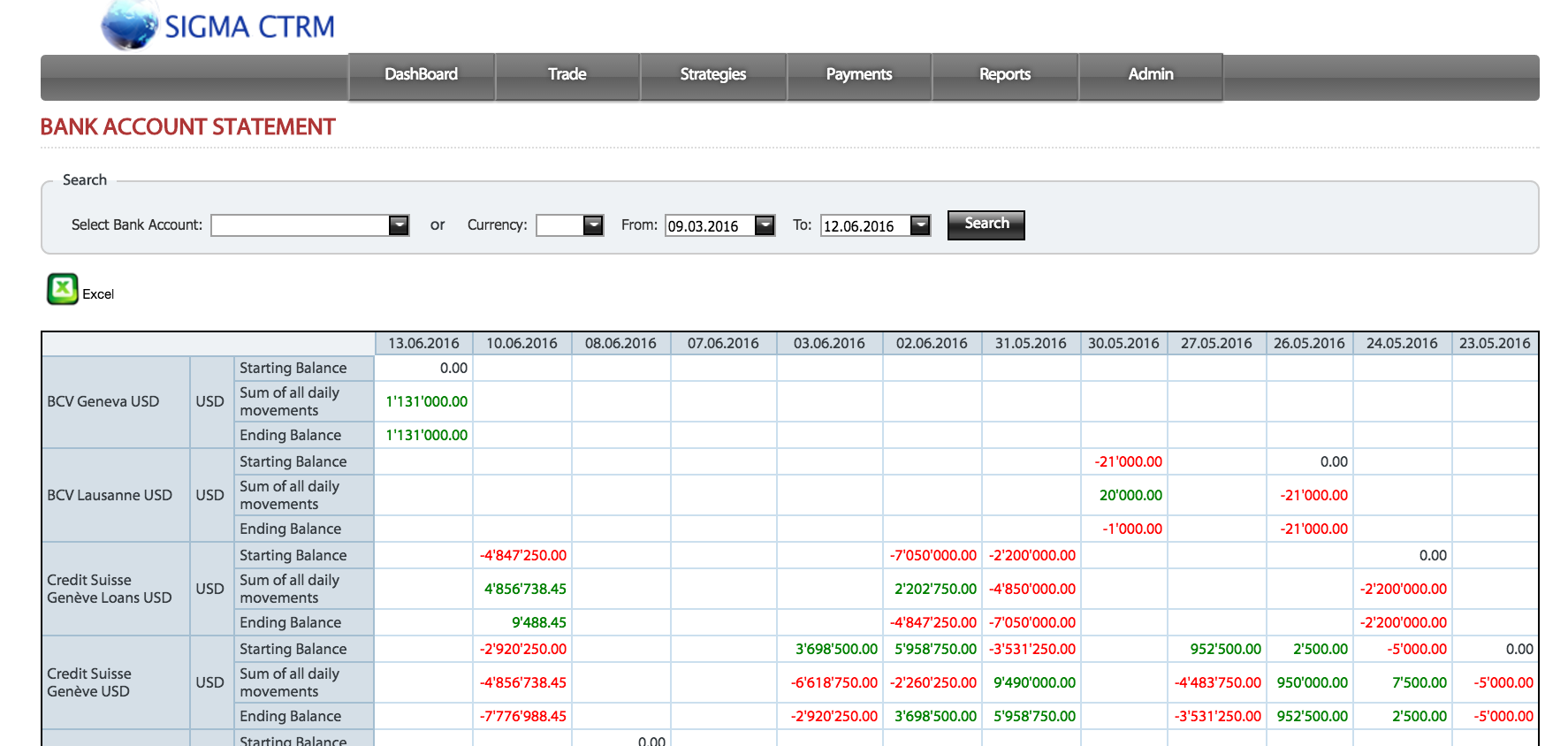 Daily forecasts of cash flows associated with bank accounts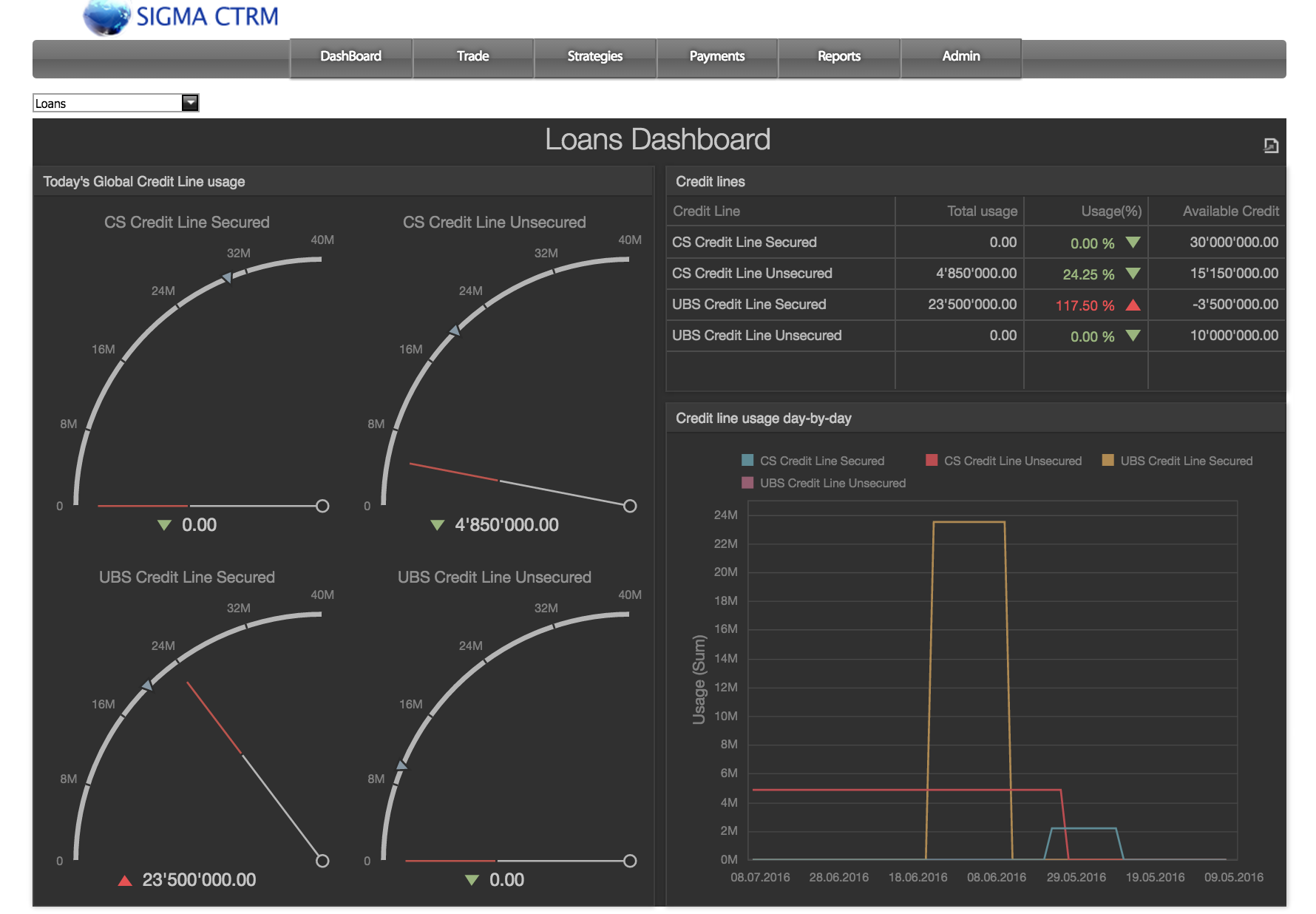 Daily balances and credit line usages with banks and intercompany loansHandling of sub-credit lines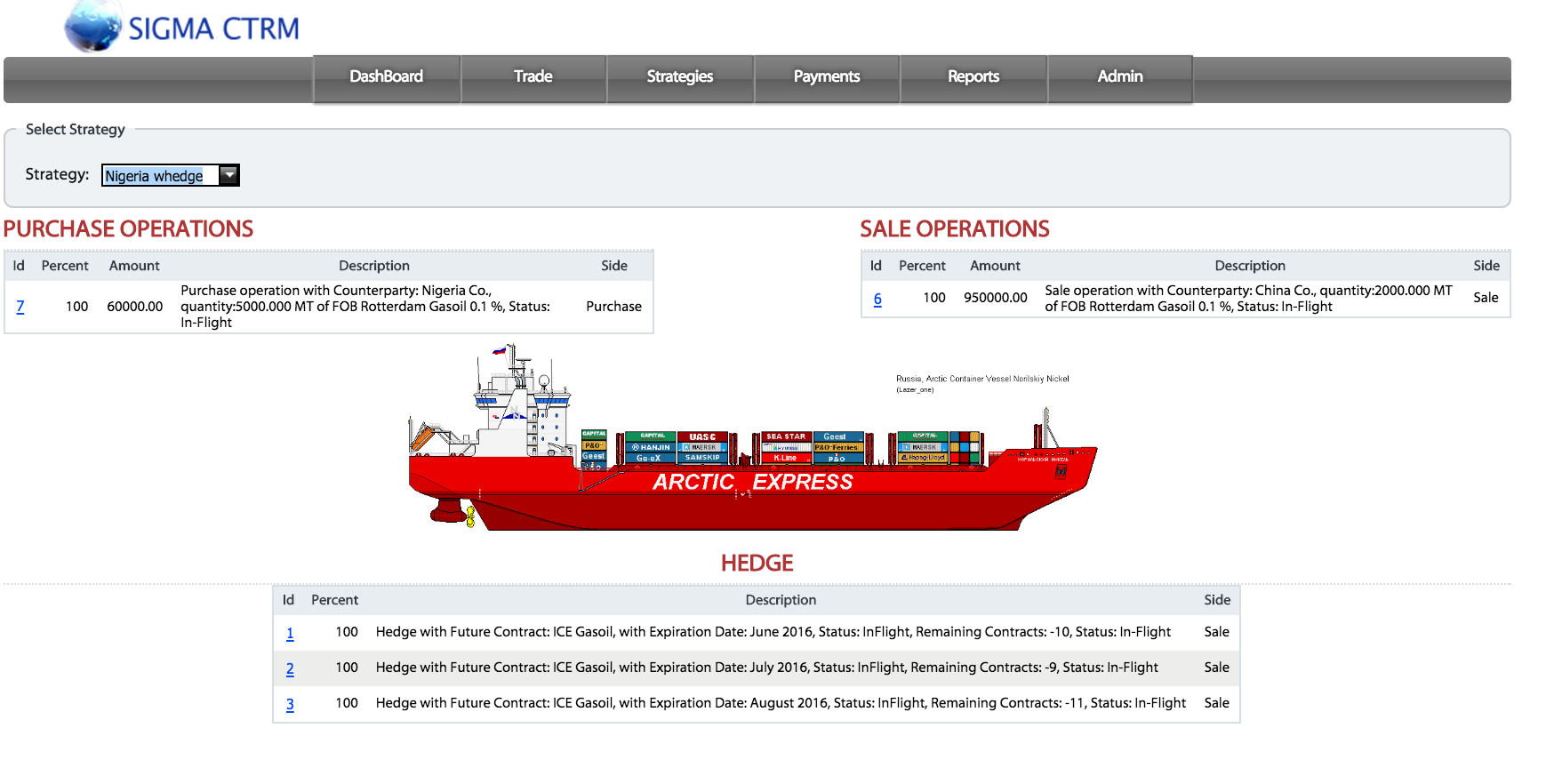 Synopsis view on operations with purchase / sale operations and hedges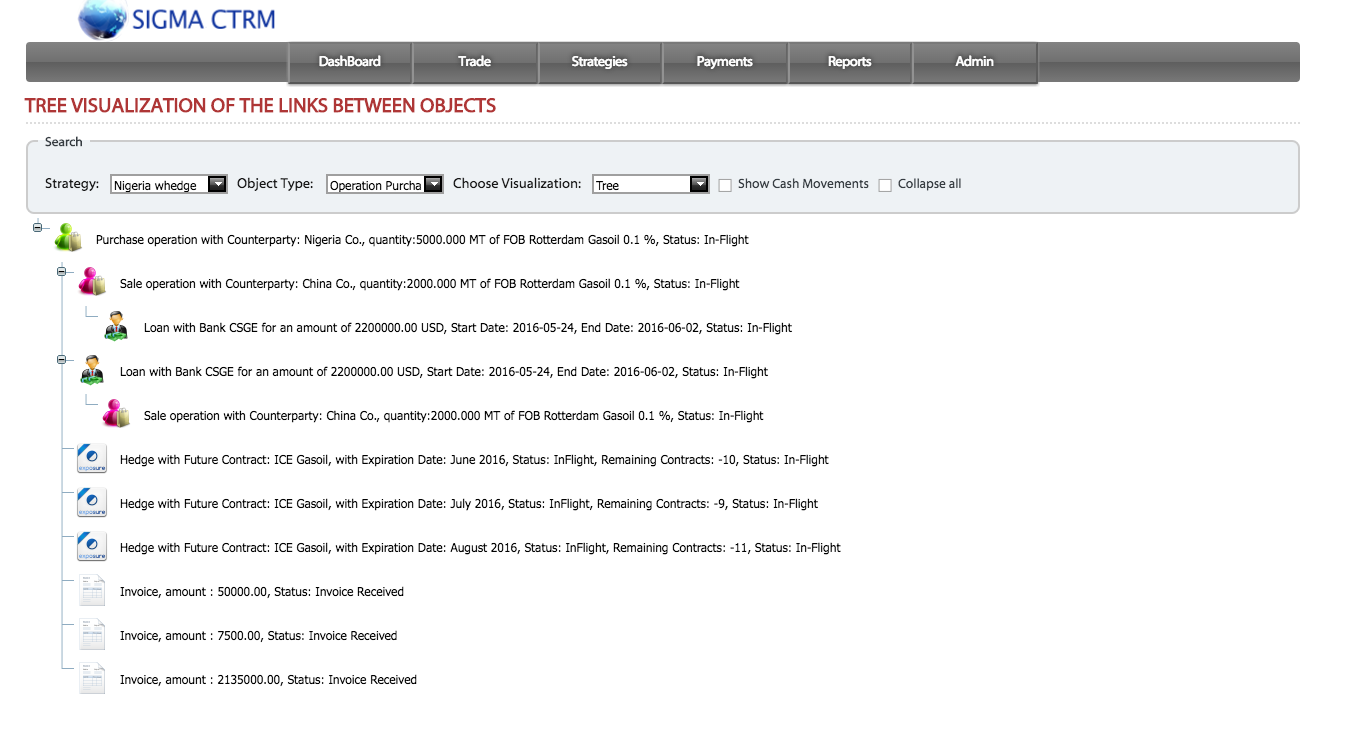 Visualization of the whole trading operation with Deal sheet, Contract, Operation, Invoice, Loan, Hedge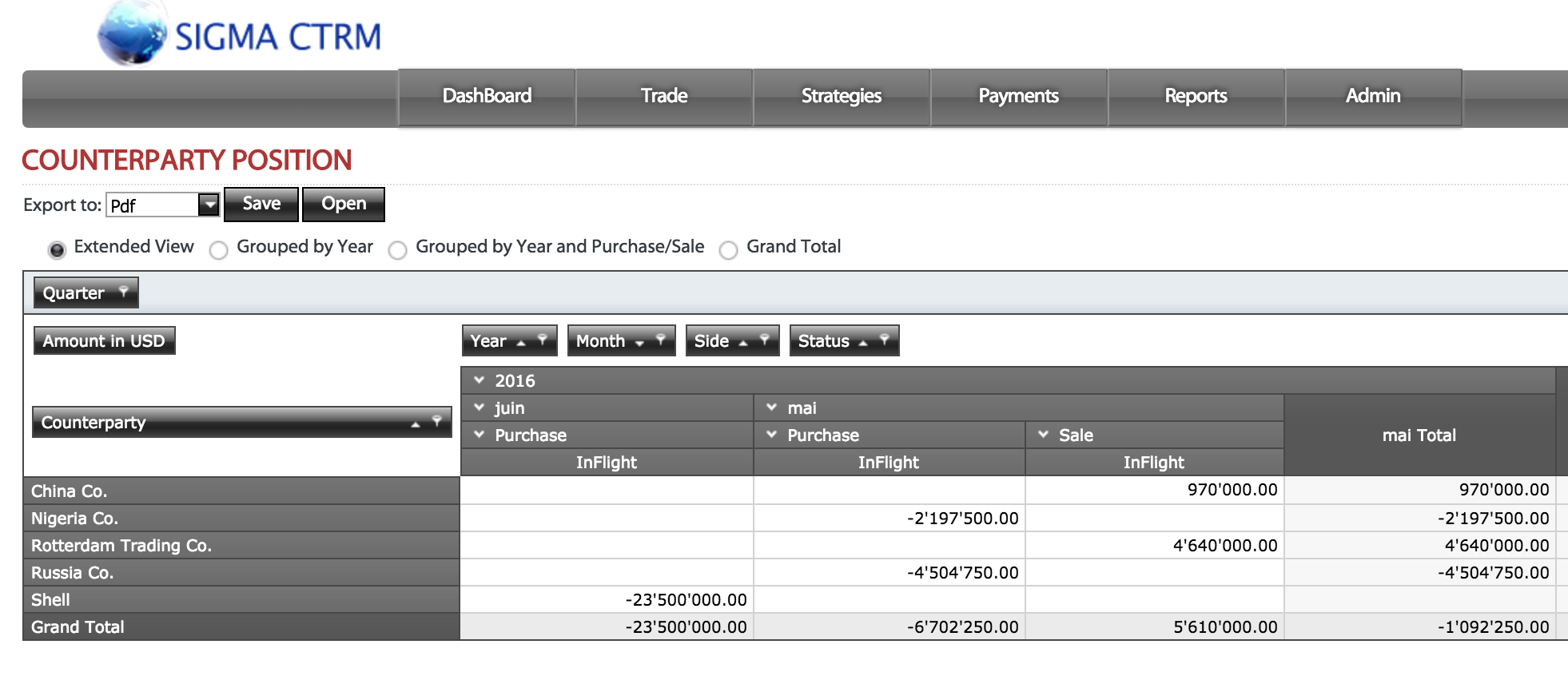 Counterparty positions with flexible presentation and sorting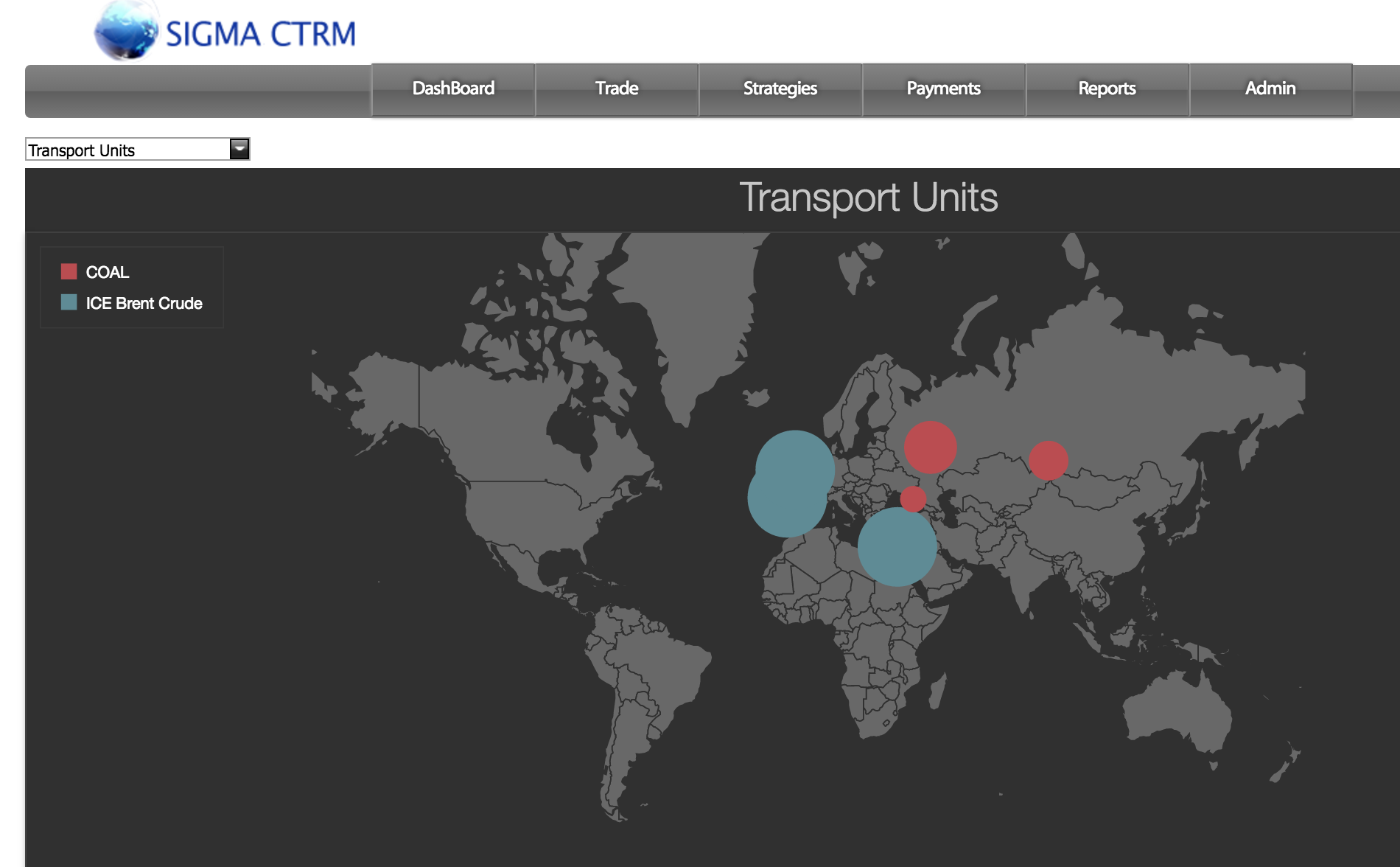 Follow-up of physical position tracking of cargos, trains and trucks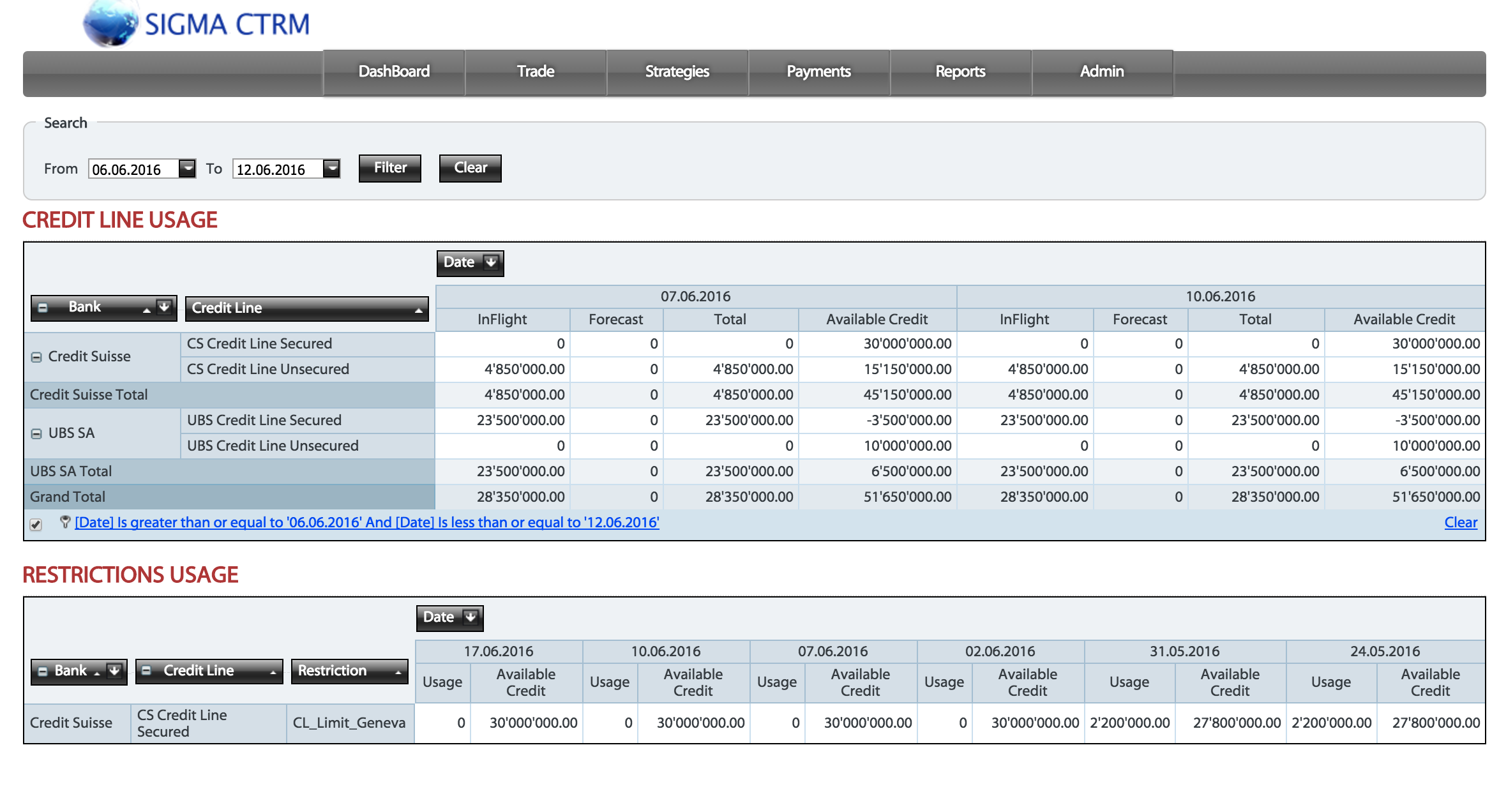 View of credit Line and sub-credit line usage for banks and counterparties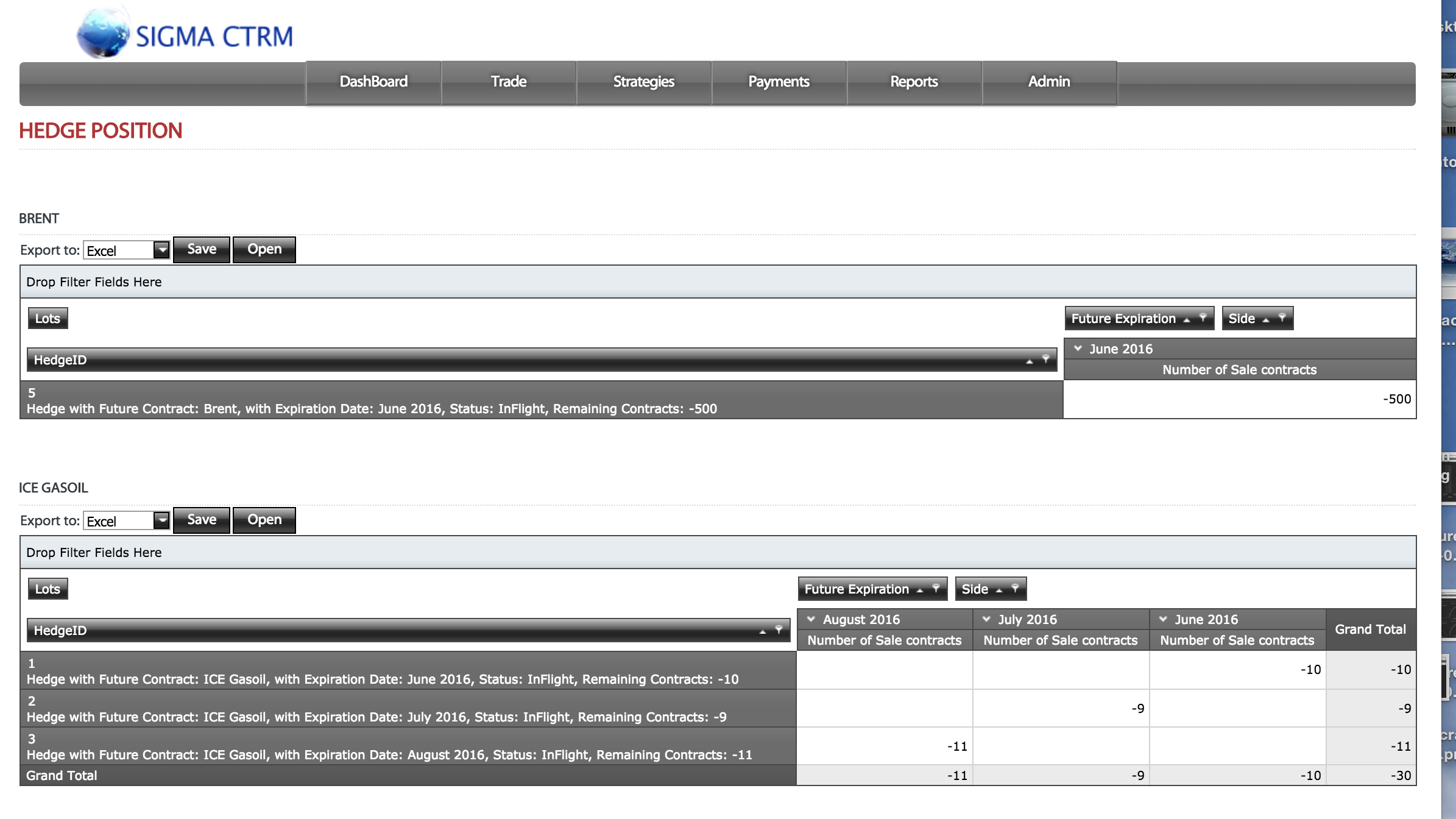 Hedge book giving overview of each hedge sorted by type of future and future contracts, with drill-down possibilities to view details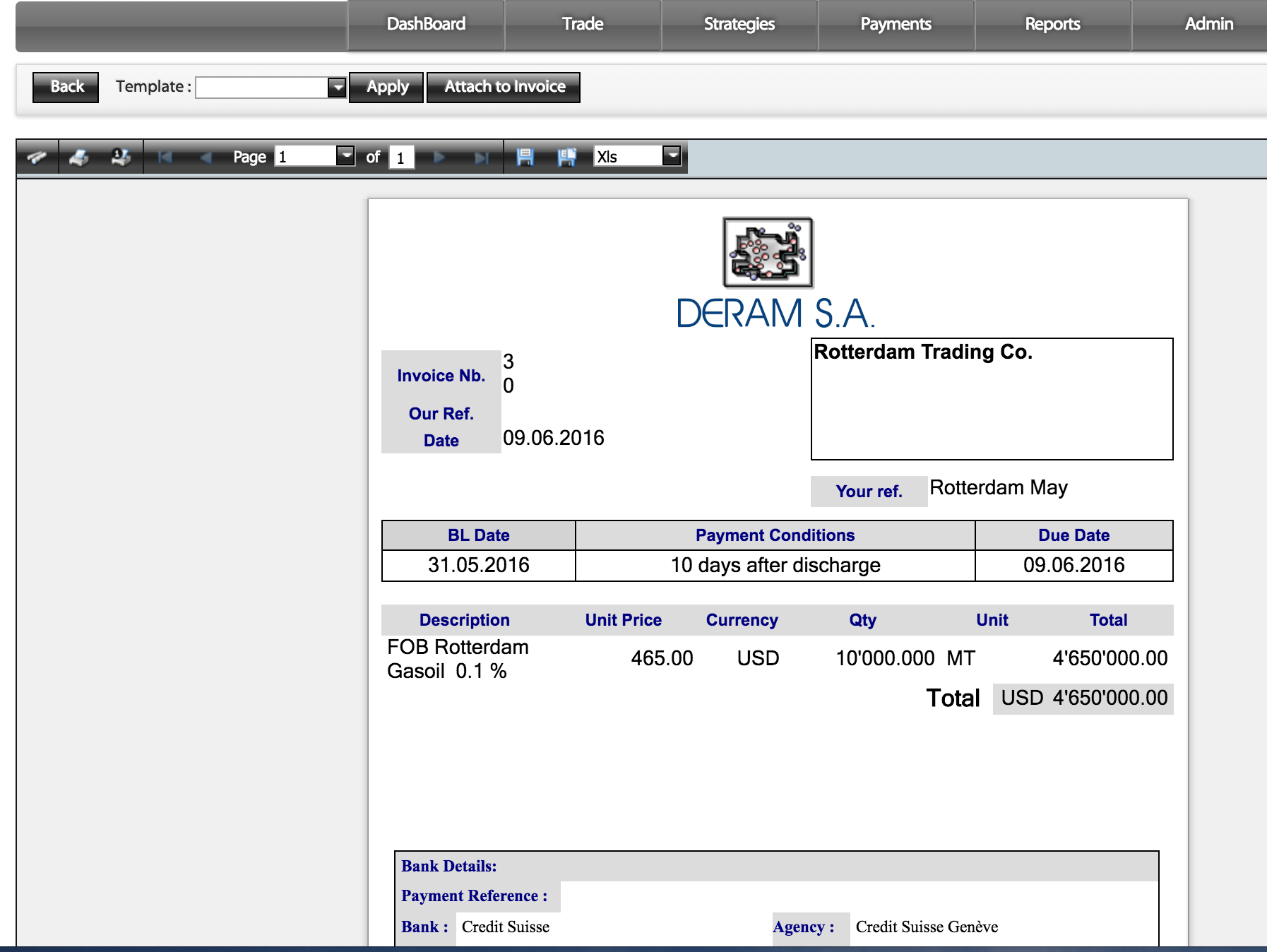 Integrated workflow for invoicing and attachment of invoice with operation 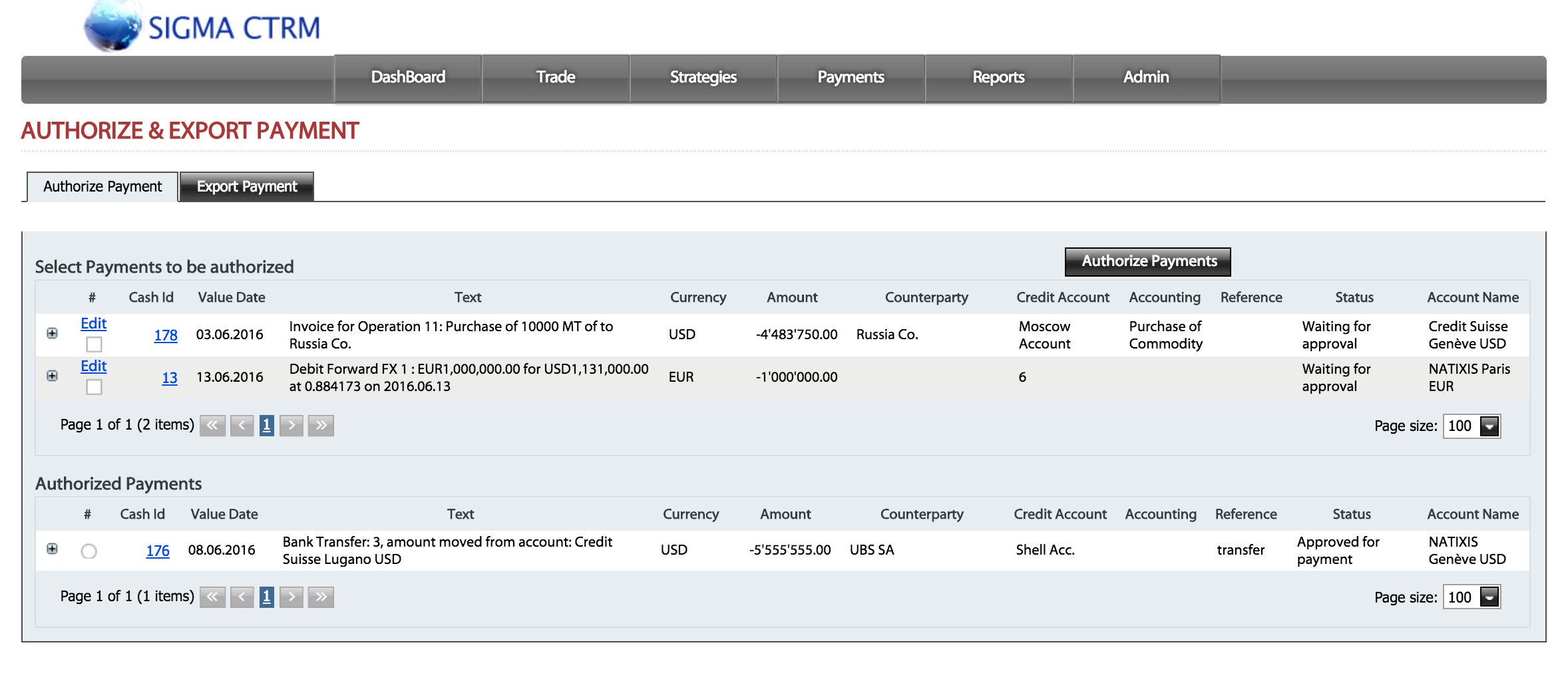 Integrated workflow for authorization and execution of payments including reconciliation with bank account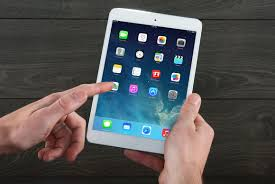 Flexible and open for the future  GUI’s for portable devicesCan be interfaced with other systemsAutomation and exception handling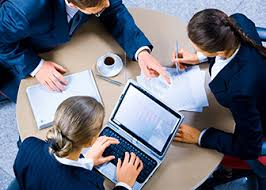 Automation of routine workReminders and alerts for critical eventsAlerts for up-coming eventsTracking of all interventions with audit trailCustomizable ReportsBank, Type of Credit Line, Cash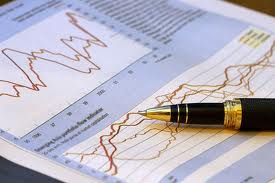 LoansCounterpartiesPurchase / Sales operationsHedge PositionsReport on cash / LoansPositions by bankException reportsReports for AuditSecured information sharing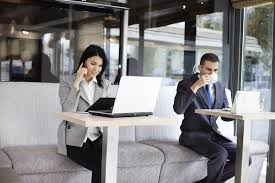 Access via intra or internetLog-in control via passwordsMultiple languages via Google Chrome translate feature Supported Market Data Feeds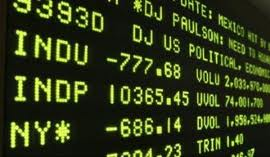 Client defined feed handlersInterface with Platt’s on demandExcel sheet importerConnected to all stock exchanges world-wide via Bloomberg Data LicenseReuters DataScope SelectTelekurs VDF | IPS| VDF FlashEasy transition to SIGMA Treasury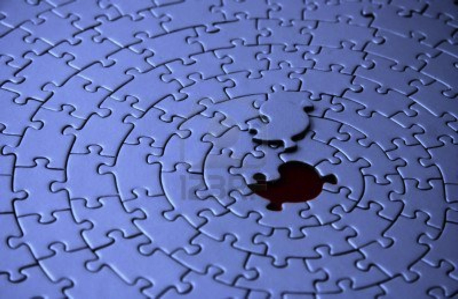 Initial load of your legacy data into SIGMAHistoric of all your data from day 1No installation on your desktopHelp-DeskFor more information, please contact:DERAM SERVICES SA